5 б класс 29.12. Русский языкКонтрольная работа по теме: «Состав слова»Вспомните состав слова.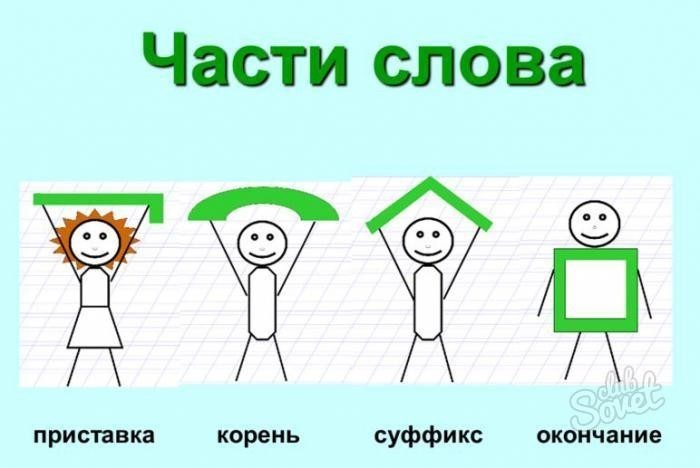 - Какое слово подходит к данной схеме. Выбери:Лодка, посадка, замок ,переход, выехал.2.Составь однокоренные слова из данных частей, слова запиши.          строй             а             за                    к3.Найди однокоренные слова.Лев, тигр, лисица, тигрица, котёнок, тигрёнок.4.Исключи лишнее слово в ряду однокоренных слов.Проход, проезд, переезд, выезд, заезд, поездка.5.Вставь пропущенные буквы, подбери проверочные слова.Л…сник,      сап…ги,     в…дитель.Зу…ки,    сторо…ка,     тетра…ка.